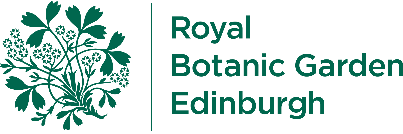 Pollination Mission: Expedition NotebookName: __________________Today’s date: ________________What season is it?WinterSpringSummerAutumnWhat is today’s weather like?Sunny CloudyRainColdWindy Calling all Junior Botanists! Find a flower (or two!), observe, and draw its shape, colours, patterns and any features you can see. Take a good look at the flowers you have drawn and answer these questions in the spaces below…What colour is it?Flower 1: Flower 2:Does it have a smell?Flower 1: Flower 2:Did you see any visiting pollinators?If so, count how many!